Инструкция
по оплате за путевку через «Сбербанк Онлайн»Шаг №1. 
Зайдите в «Сбербанк Онлайн», в раздел «Переводы и платежи».
Введите в строке поиска ИНН организации «5012045301». Выберете «НАШ ВЕК».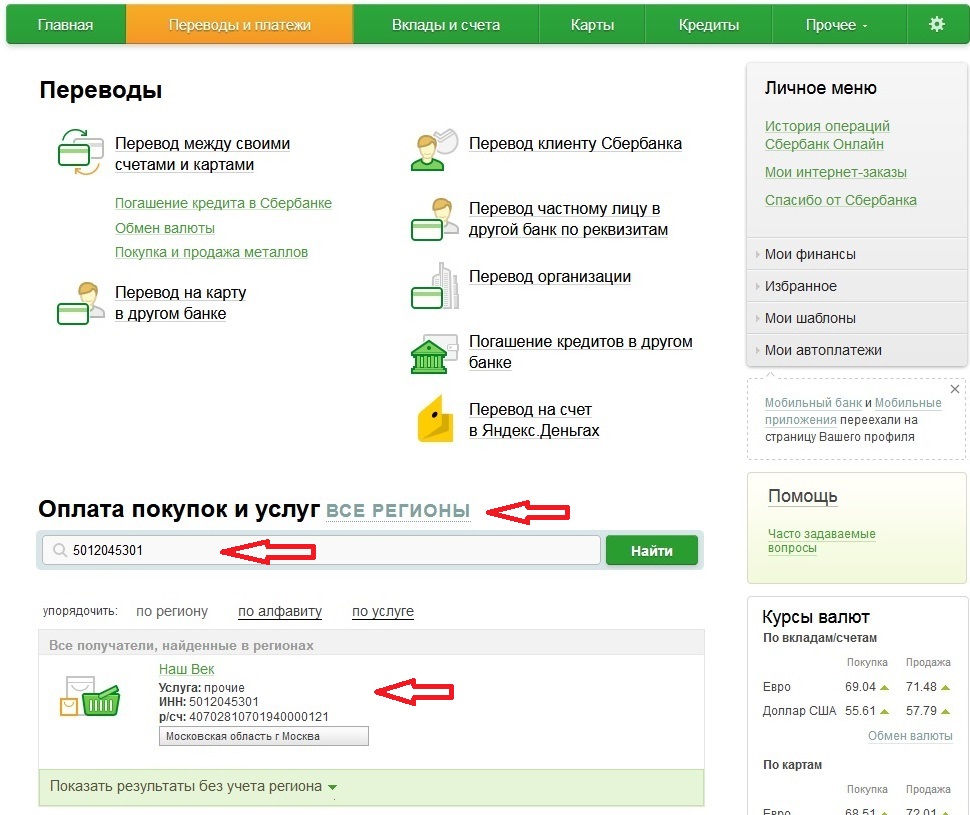 Шаг №2. Выберете карту списания и укажите Ваше ФИО. 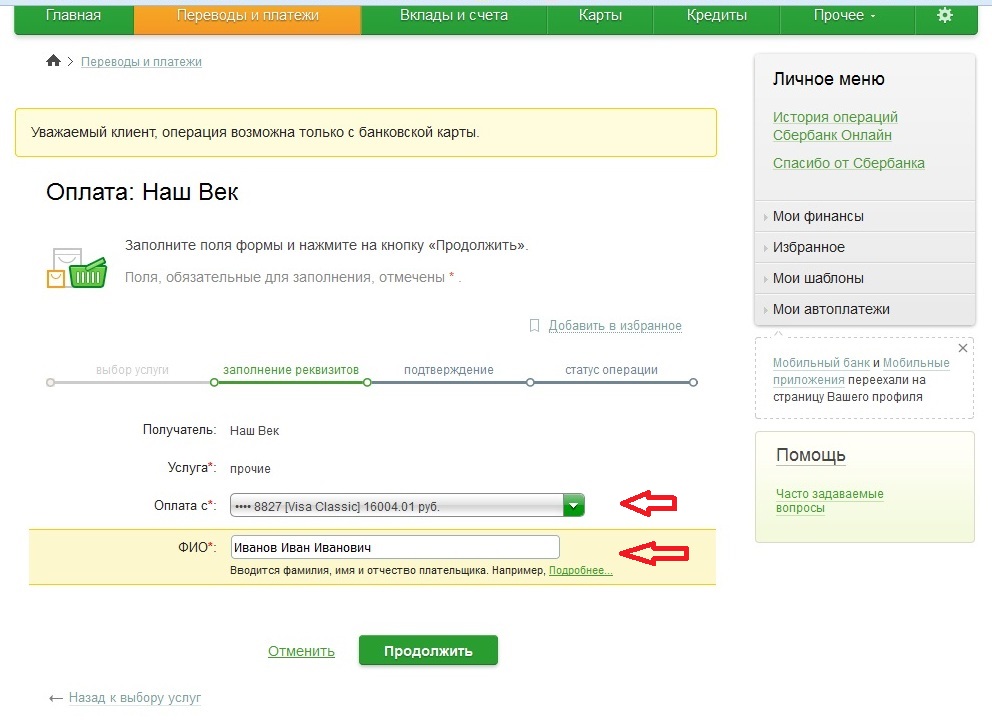 Шаг №3. Введите номер договора-путевки.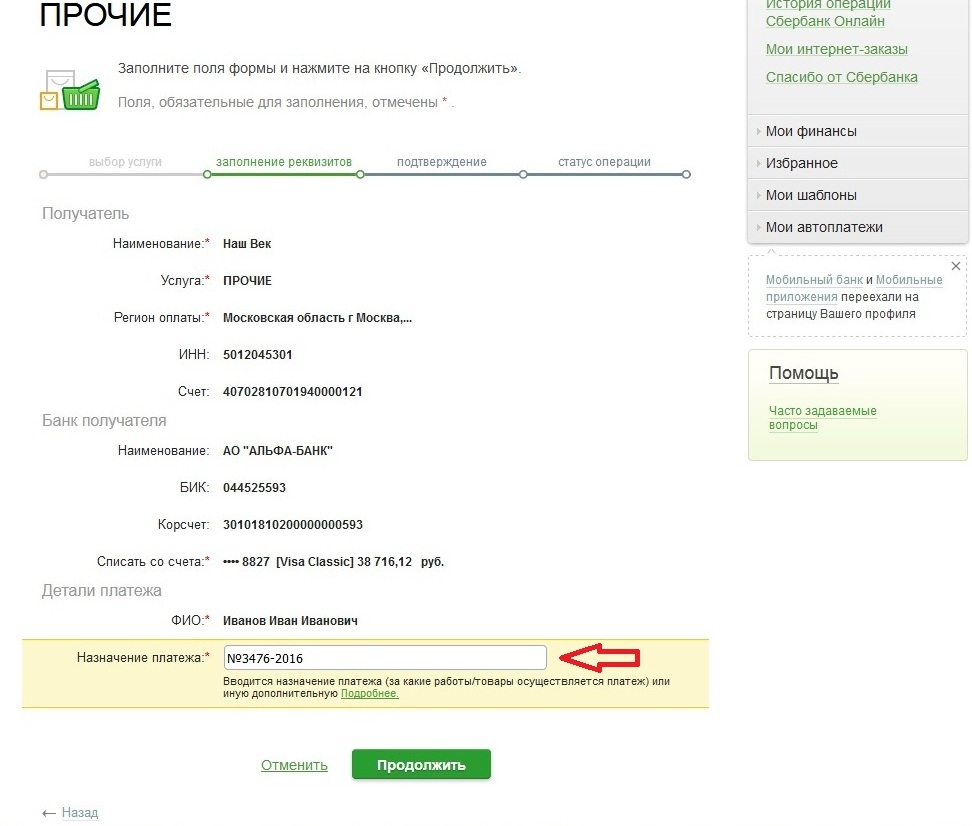 Шаг №4. Укажите сумму платежа.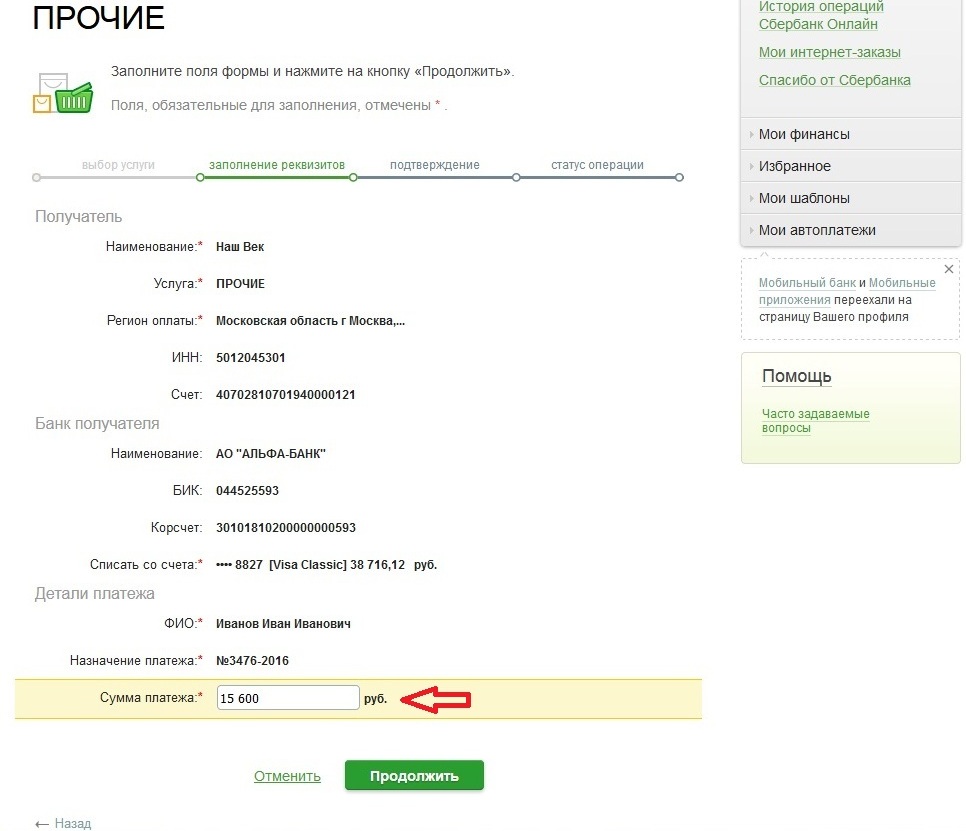 Шаг №5. Подтвердите оплату SMS-подтверждением.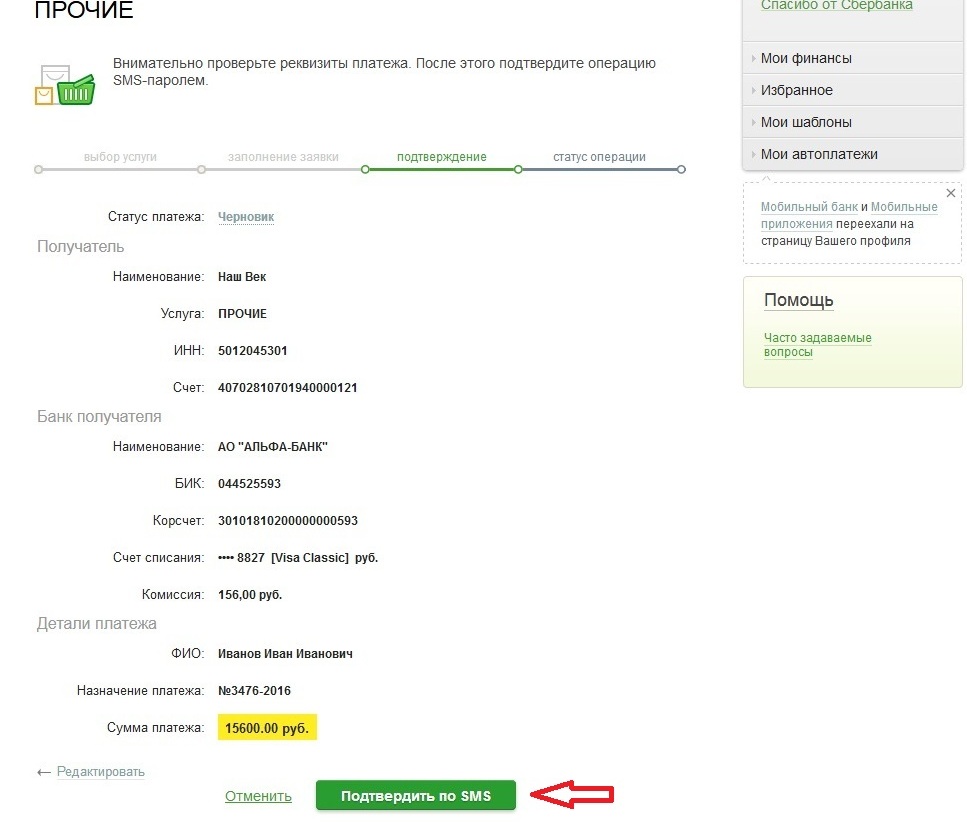 Шаг №6. Впишите SMS-код для подтверждения. Нажмите «Подтвердить». 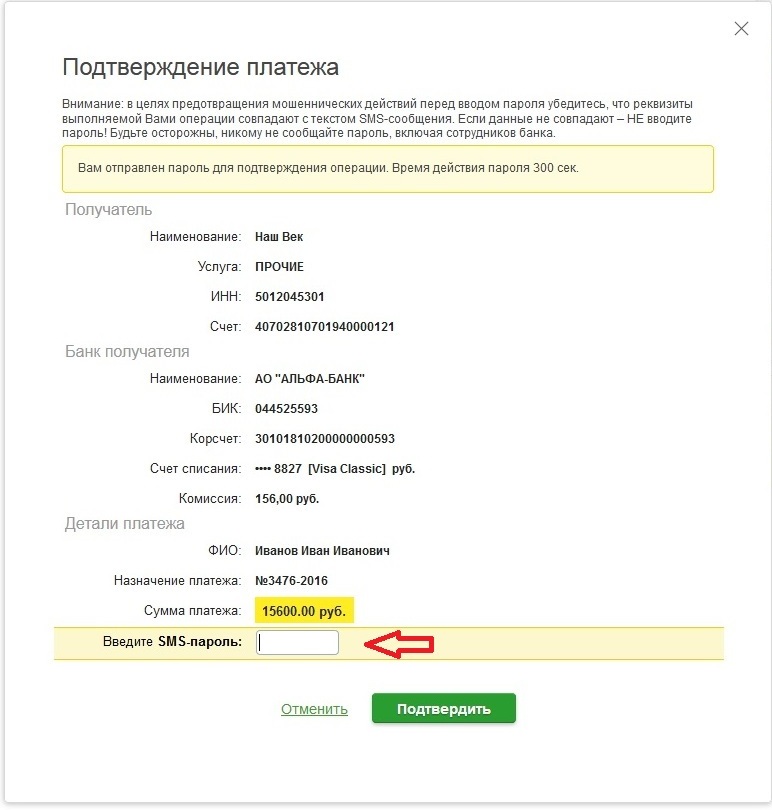 